22 сентября  социальным педагогом Бейсекеевой З.Р.  проведено занятие по СБО  на тему «Консервирование овощей»              Цель: Дать представление о консервировании овощей впрок в домашних условияхЗадачи: 1. научить готовить консервированные овощи на зиму2. развивать мелкую моторику, внимание, память, расширять словарный запас3. воспитывать аккуратность в работе, желание делать домашние заготовки впрок,  расчетливо и экономно вести домашний бюджет.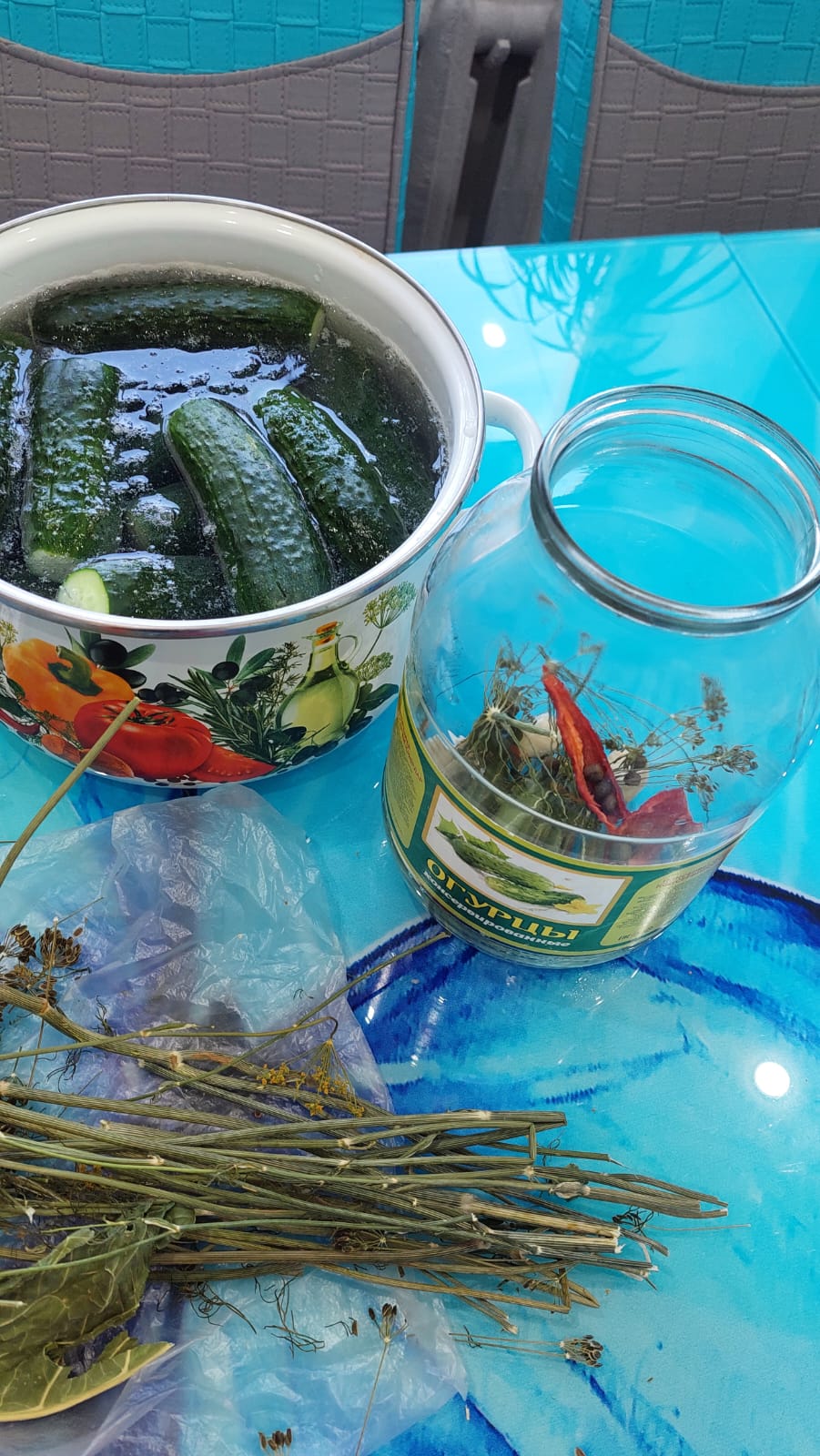 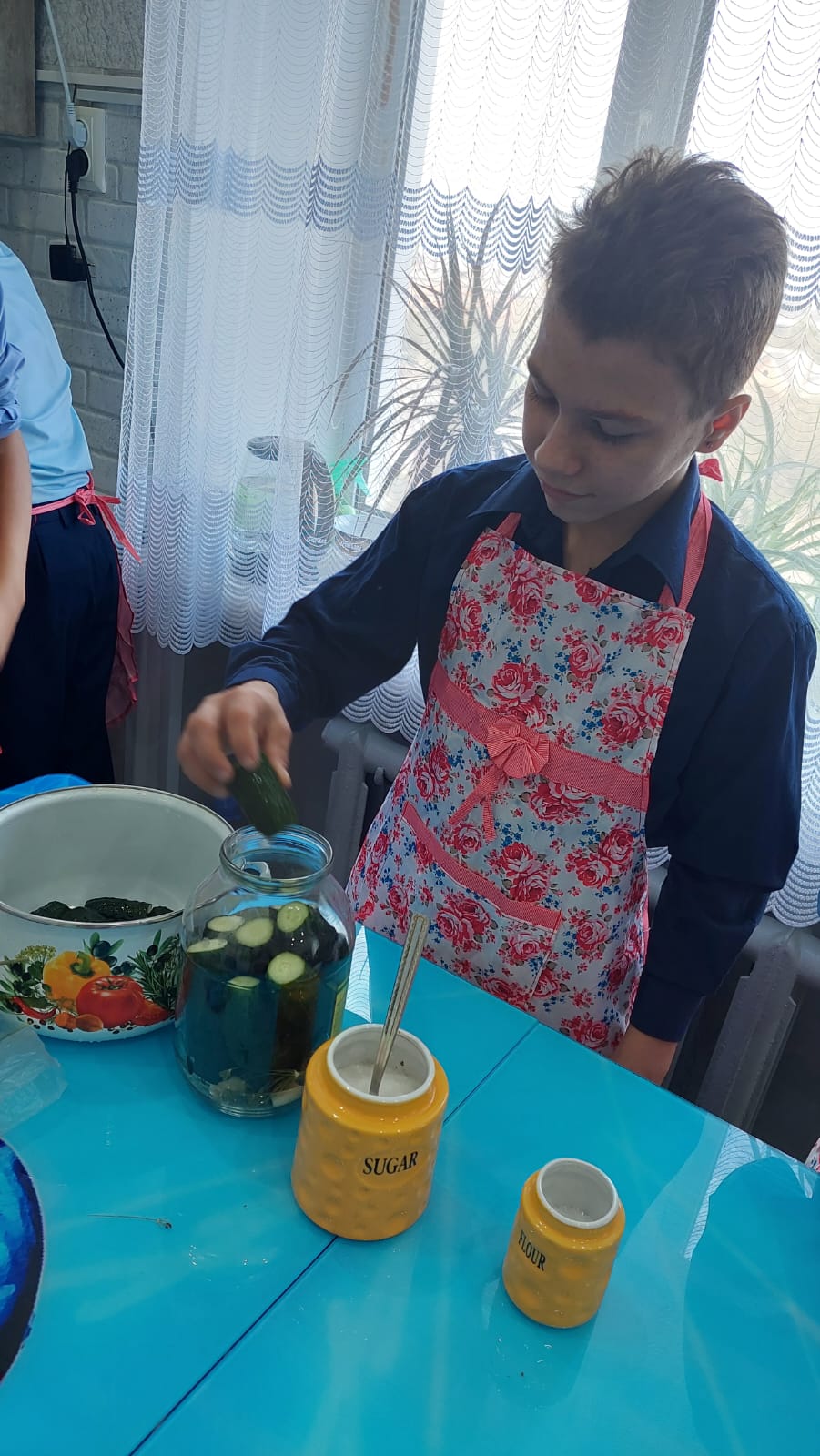 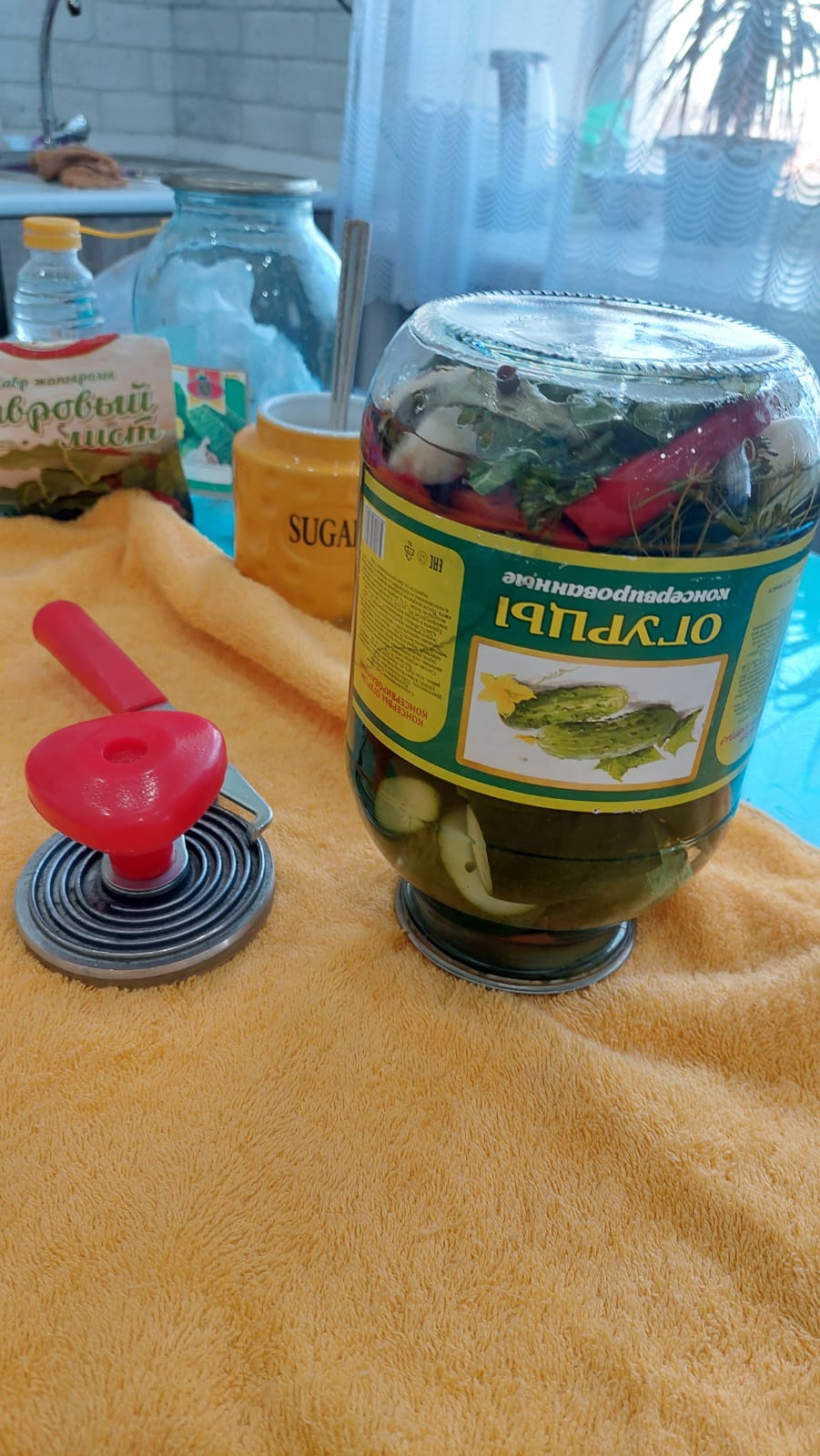 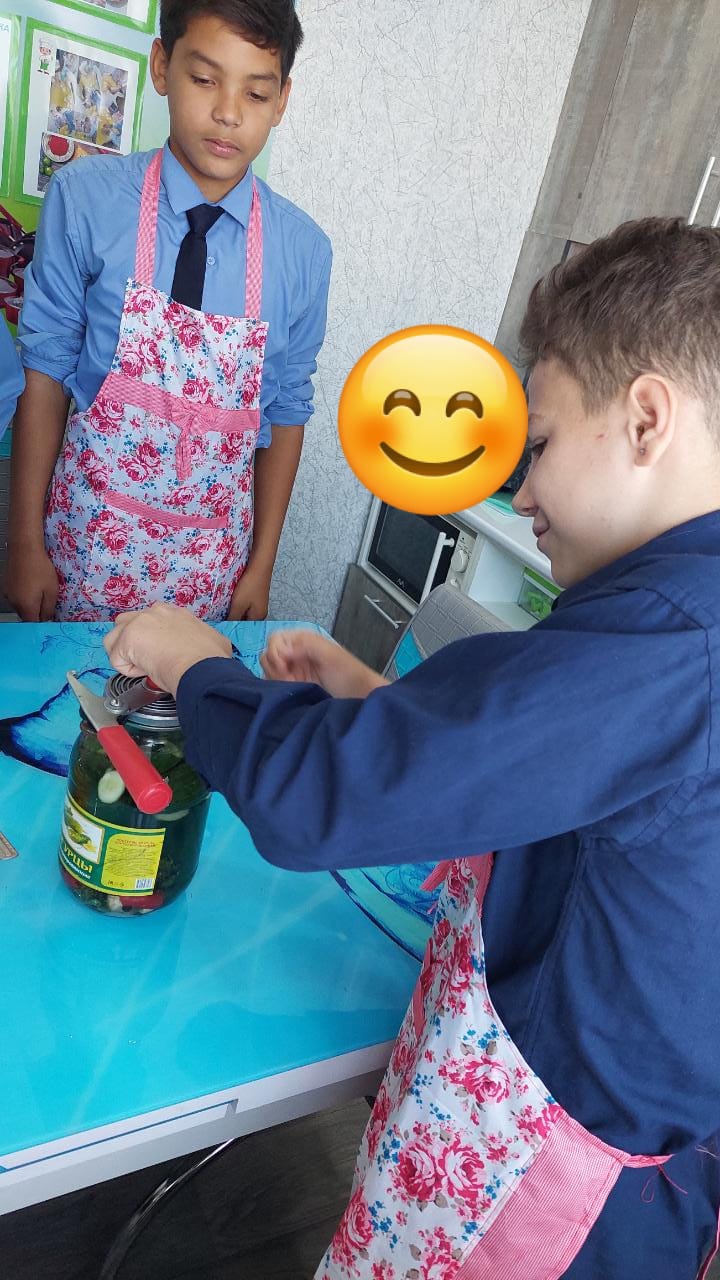 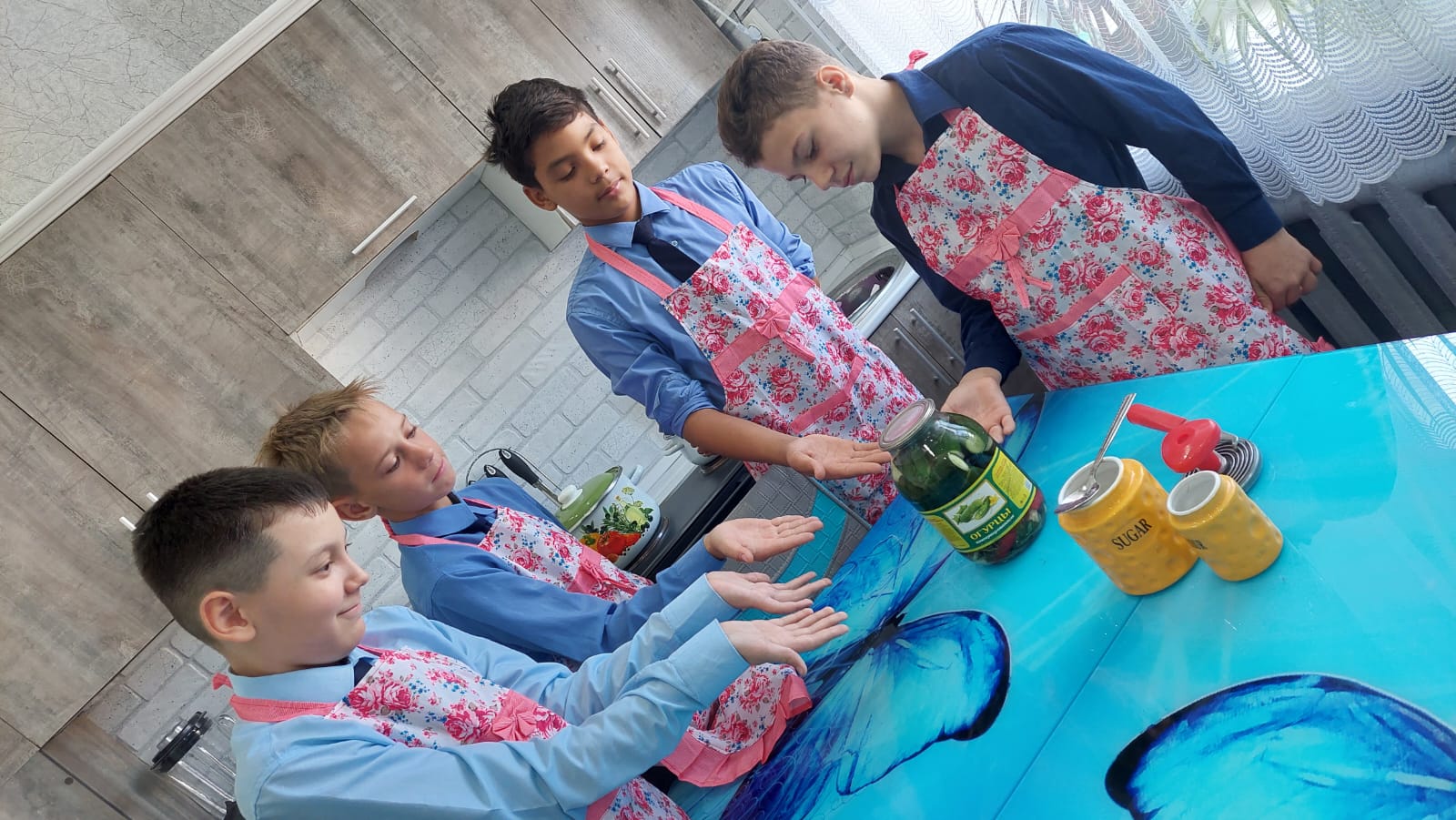 